評価問題２年生に沖縄の音楽を紹介しようと思います。音楽の先生から楽ふをもらったのですが、引き出しから出すときにやぶいてしまい、なんと、曲名のところがやぶれてしまいました。それで、どちらが沖縄の音楽かわからなくなりました。今日は、音楽の先生がいないので、聞くこともできません。どちらが沖縄の音楽なのかを調べほしいです。＊実際はカラーの楽譜と階名入りを使用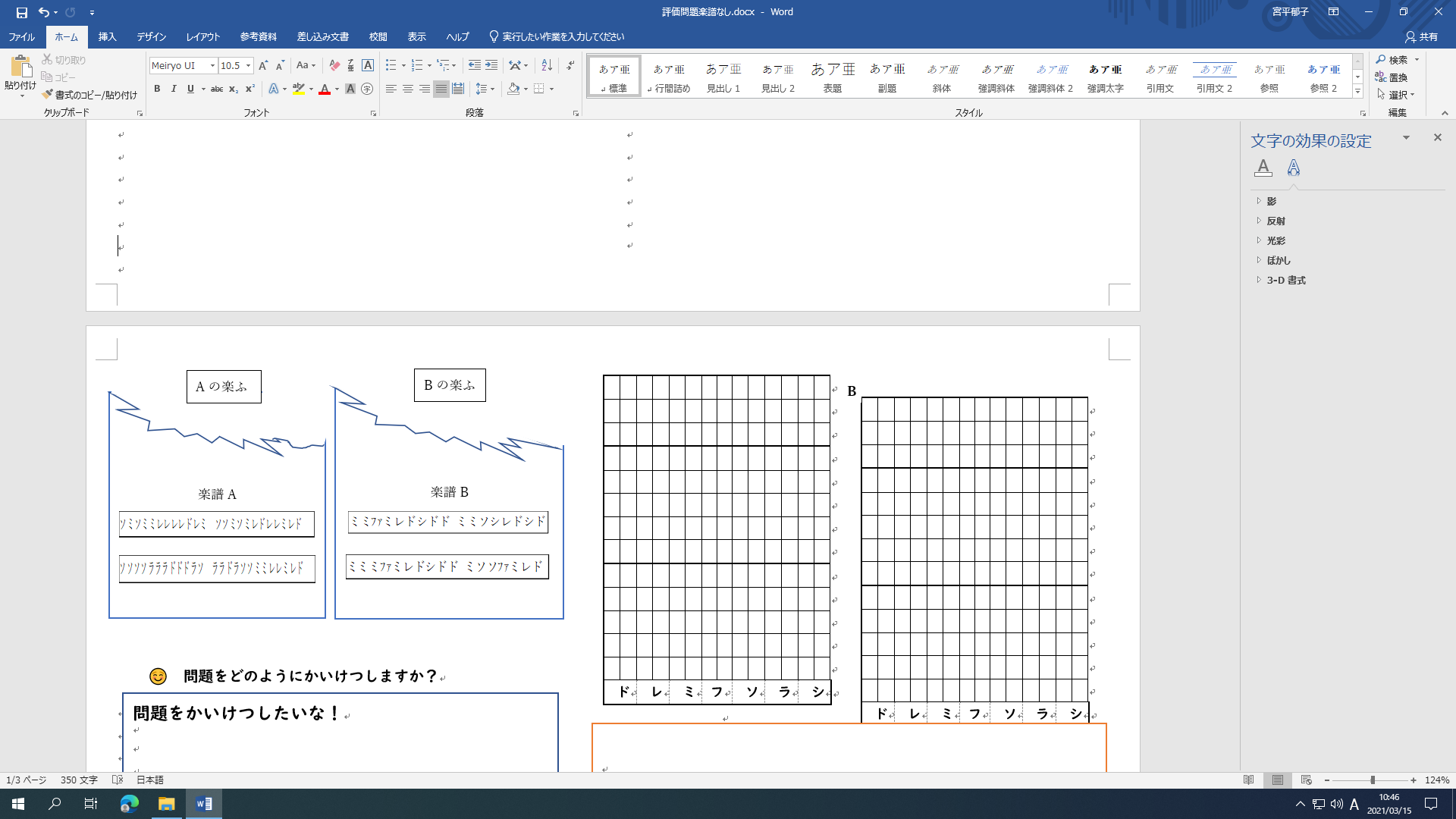 　問題をどのようにかいけつしますか？＊表やグラフドドレレミミファファソソララシシシドレミファソラシAB